Урок физики в 8 классе по теме: «Теплота»(Поиск новогоднего подарка)ЦЕЛЬ УРОКА: формирование функциональной грамотности у учащихся, при повторении и обобщении знаний по теме «Тепловые явления».ОБРАЗОВАТЕЛЬНАЯ ЗАДАЧА: обобщение и повторение знаний по теме: «Тепловые явления», формирование практических навыков вычисления, развитие экспериментальных умений, навыков логического мышления, обоснования своих высказываний.ВОСПИТАТЕЛЬНАЯ ЗАДАЧА: формирование познавательного интереса к физике, воспитание в учащихся умение выслушивать одноклассников, умение правильно и четко отвечать на вопрос, дисциплинированность.РАЗВИВАЮЩАЯ ЗАДАЧА: продолжить формирование умений самостоятельной работы, классифицировать задания по степени сложности, применять знания в новой ситуации, формулировать выводы и давать аргументированные объяснения. Тип урока - урок повторения и обобщения знаний Форма урока: квест-играХод урокаОрганизационный этап.(приветствие, проверка готовности к уроку)2) Мотивация учебной деятельности учащихся. Я вижу, что, вы распределились на две команды.Представьте, что вы оказались в незнакомом месте, здесь множество необычных вещей. Может показаться, что вы участник развлекательного квеста так популярного среди молодежи. Но оглянитесь, вы в кабинете физики, который приготовил для вас новогодний подарок   и для того, чтобы его найти, вам предстоит провести собственное расследование и научный эксперимент, и может быть найти для себя что-то новое.  После выполнения задания команда получает ключ, который указывает вам на следующий этап, а собрав все ключи вы сможете открыть шкаф, в котором находится новогодний подарок.(учащиеся перемещаются по кабинету, на каждом этапе есть QR-КОД , в котором  подсказка, номер этапа и qr-код приклеен на парте ).3) Актуализация знаний.I этап. «Разминка»(Команды получают конверты в которых находится первого задание)Задание I заполните таблицу(На этом этапе взаимопроверка)(После выполнения задания учитель просит сформулировать тему урока и цели, учащиеся формулируют тему и цели урока)4) Обобщение и систематизация знаний(получив первый ключ команды переходят к следующему этапу)II этап Выполнение экспериментальных заданий(Физика — это не только решение задач, но и …уч-ся продолжать рассуждения учителя).(на этом этапе учащиеся не только экспериментально выполняют задание, но и теоретически вычисляют, сравнивают результаты и делают выводы)Задание 1. Из какого материала сделан цилиндр?Оборудование: Металлический цилиндр, стакан кипятка, стакан воды при комнатной температуре 22°С, термометр.Задание: Опустите предварительно нагретый в кипятке (t1 =100°С) металлический цилиндр массой m1 = 54г в стакан с водой комнатной температуры (t2=22°С) массой m2 = 200г. Измерив установившуюся в результате теплового равновесия температуру t, определите, из какого материала сделан цилиндр.Подсказка: Подсчитайте количество теплоты, отданное цилиндром при охлаждении Q1 = c1m1(t–t1). Пренебрегая потерями теплоты, приравняйте его к количеству теплоты, полученному водой Q2 = c3m2(t-t2)Решение: c1 = c2m2(t-t2)/m1(t1-t)=4200 Дж/кг°С∙ 0,2кг(t-22°С)/0,054кг∙(100°С-t)c1≈ 900Дж/кг°С (алюминий)Задание 2. Смешивание водыОборудование: вода комнатной температуры, кипяток, 2 стакана, мензурка, колба объемом 500см3, термометр.Задание: Полный стакан воды (объемом 200см3) при комнатной температуре t1 = 22°С и половину стакана горячей воды при температуре t2 = 100°С переливают в тонкостенную колбу. Найдите температуру воды t в колбе с помощью расчета, проверить экспериментально. Совпали или нет результаты? Если нет, то выше или ниже оказалась температура, полученная экспериментально? Почему?Подсказка: Подсчитайте количество теплоты, отданное кипятком при охлаждении до рассчитанной теоретически и полученной практически температуры. Какое количество теплоты оказалось больше? Почему?Решение: Вода комнатной температуры получает   Q1 = cm(t-t1), кипяток отдает Q2 = cm/2∙(t-t2). При расчете температуры t предполагаем, что система тепло изолирована, (t-t1) + (t-t2)/2 = 0; t = (t2+2t1)/3=48°С. Экспериментально измеренная температура должна оказаться меньше 48°С. Кипяток отдает по результатам расчетов 21,84 кДж теплоты. Практически - больше. Часть теплоты, отдаваемая горячей водой, тратится на нагревание стакана и окружающего воздуха. III этап Свиток «Шерлок Холмс».(уч-ся не только отвечают, а делают выводы основываясь на знания явлений) (на этом этапе в qr-коде в подсказке написано. Чтобы учащиеся спросили свиток у учителя)(Учитель рассказывает, что у физика, в кабинете которого мы находимся был гость, открыв свиток вы узнаете фамилию и имя этого гостя. А вам предстоит рассудить кто был прав). Однажды меня посетил   необычный гость – Шерлок Холмс. Он  человек много знающий,  наблюдательный. Постарайтесь ответить на его вопросы.1. «Не хотите ли чаю?» - однажды предложил мне хозяин дома. «Да,» - ответил я.  ««Вот и хорошо», - сказал хозяин. – Но я люблю горячий чай, потому кладу в него кусочек сахара только   перед тем,  как пить.»  
«Разумнее  это  делать  раньше, сразу,  как  вам  налили его,» - посоветовал я.
Кто прав?
(Ответ.  Если сахар положить   в горячий чай, то его температура сразу понизится, а чем она меньше отличается от комнатной, тем медленнее чай остывает.)2. Недавно я был в гостях.  Хозяйка дома подошла к двери и впустила кошку.  Посмотрев на кошку, я сказал: «Погода на улице холодная». 
Как  я это  определил?
(Ответ. По шерсти кошки.  При Холодной погоде шерсть кошки становится особенно пушистой, чтобы в промежутках между ворсинками было больше воздуха, ведь он плохой проводник тепла.)3.Обитатели квартиры вели дружную беседу, но через некоторое время   мне пришлось их прервать: «уважаемая хозяйка, у вас на кухне кипит чайник».  Как я это определил?
(Ответ.  Когда полный чайник кипит, то крышка стучит, периодически поднимаясь и давая выход образовавшемуся пару.)4.Угощая нас блинами, хозяйка сказала: «Блины вкусны горячими, поэтому   я ставлю тарелку с блинами на металлический поднос».  «лучше ставить их на деревянную подставку», - посоветовал я.  На чем основан этот  совет?
(Ответ.  Теплопроводность дерева меньше, чем металла, поэтому на деревянной подставке тарелка остывает медленнее.)5) Применение знаний и умений в новой ситуацииIV этап «Влажность»(уч-ся должны прочесть текст не знакомый для них и основываясь на него выполнить несколько заданий, при этом не просто ответить, а обосновать почему и сделать вывод)                     Измерение влажности воздухаОптимальное значение относительной влажности в помещении лежит в пределах 40–60%. Отклонение от нормы становится причиной плохого самочувствия и в целом приносит дискомфорт человеку. Измерить влажность воздуха можно при помощи специальных приборов: гигрометров и психрометров. Работа гигрометров основана на зависимости физических параметров различных материалов от влажности. Волосной гигрометр состоит из синтетического обезжиренного волоса, основания со шкалой, стрелки и шкива. При увеличении или уменьшении содержания водяных паров в воздухе сила натяжения волоса меняется, шкив проворачивается, меняя положение стрелки на шкале. В плёночном гигрометре в качестве чувствительного элемента выступает органическая плёнка, присоединённая к шкиву. При изменении влажности натяжение плёнки усиливается или уменьшается. Принцип действия конденсационного гигрометра состоит в измерении температуры, называемой точкой росы, при которой начинается конденсация влаги из воздуха. Механизм же работы психрометрических устройств основан на разности показаний сухого и влажного термометров.Вопрос 1:Установите соответствие между названием прибора для измерения влажности и его изображением.Название прибора: А - плёночный гигрометрБ - конденсационный гигрометрВ - волосной гигрометр1 .          2.                 3.                4. 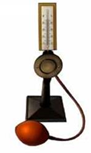 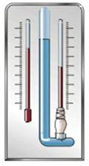 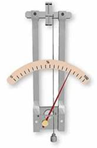 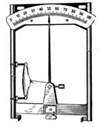 Запишите в таблицу выбранные цифры под соответствующими буквами.Ответ: А – 4, Б – 1, В – 3Вопрос 2:Различаются ли и, если различаются, то как, показания термометров (сухого и влажного) психрометра при относительной влажности в 100%? Ответ поясните.Ответ: показания термометров не различаются. При 100%-ной относительной влажности скорость испарения воды равна скорости её конденсации Вопрос 3:Нормой относительной влажности в квартире, где находится ребёнок, считается 50–70%. Психрометрический гигрометр, размещённый в детской комнате, даёт показания для сухого термометра 22 °С. Воспользовавшись психрометрической таблицей определите при каких показаниях влажного термометра требования к санитарным нормам будут соблюдены?Психрометрическая таблицаА. Примерно от 16 до 18 °СВ. Менее 16 °СС. Примерно от 14 до 30 °СД. Более 14 °СОтвет: АВопрос 4:Согласно существующим требованиям температура в учебных кабинетах должна поддерживаться в пределах 18–24 °С, а относительная влажность – в пределах 40–60%.В таблице представлены результаты измерений, проведённых в некоторых школьных кабинетах. Можно ли с полной уверенностью утверждать, что во всех кабинетах соблюдены требования к температуре и влажности, если известно, что погрешность прямого измерения температуры составляет ±1 °С, а абсолютная погрешность измерения относительной влажности составляет ±5%? Ответ поясните.Ответ: требования к температуре соблюдены. Относительная влажность 
в кабинете №2 может превышать допустимую. С учётом погрешности все результаты измерения температуры попадают в допустимый интервал значений (от 18 до 24 °С). Учитывая погрешность измерения 5%, получаем, что относительная погрешность в кабинете 2 попадает в интервал (60 ± 5) %. Так что есть вероятность, что в кабинете 2 влажность превышает допустимуюЗадание для 2 команды.              Влияние влажности воздуха на жизнь человекаВлияние влажности воздуха на здоровье человека сложно преувеличить, учитывая то, что организм человека состоит из воды на 86% у новорождённого и до 50% у пожилых людей.Оптимальное значение относительной влажности в помещении лежит в пределах 40–60%. Отклонение от нормы становится причиной плохого самочувствия и в целом приносит дискомфорт всем, кто находится в помещении (см. рисунок). Влияние влажности внутри помещений на санитарные условия и на здоровье человекаВопрос 1:Какие факторы могут привести к повышению относительной влажности в помещении? Выберите все верные ответы.А. Размещение в комнате открытого аквариумаВ. Частое опрыскивание или полив комнатных растенийС. Проветривание помещения за счёт открытия окон и балконной двериД. Приготовление пищи на плите без использования вытяжкиЕ. Использование электронагревательных устройств в помещенииОтвет: А, В, ДВопрос 2:Выберите все верные утверждения о том, как влияет влажность воздуха на человека и жилые помещения.А. При повышенной влажности страдают мебель, одежда, книги, находящиеся в квартире.В. При резком понижении влажности воздуха в квартире заводятся пылевые клещи.С. При слишком сухом воздухе у человека могут возникнуть проблемы с дыханием.Д. Во влажном воздухе в квартире скапливается статистическое электричество.Ответ: А, СВопрос 3:На рисунке представлены данные по ощущению человеком комфорта в зависимости от температуры и влажности воздуха.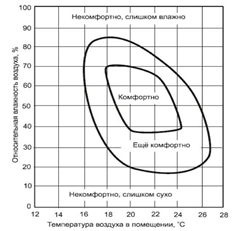 Какое утверждение соответствует данным диаграммы?А. Человек чувствует себя некомфортно, когда температура воздуха падает ниже 16 °C.В. Человек чувствует себя комфортно, когда температура воздуха выше 16 °C.С. Чем выше температура, тем больше относительная влажность необходимая для комфорта человека.Д. При относительной влажности 60% наиболее комфортно человек себя чувствует при температуре воздуха 20–22 °С.Ответ: А, ДВопрос 4:В течение дня каждые 30 мин. приборы фиксировали значения температуры, относительной влажности и содержания углекислого газа в комнате, в которой находятся люди. Ниже приведены графики изменения этих параметров. Какая из точек на графиках (1 или 2) соответствует ситуации, когда в комнате открыли окно? Ответ поясните.Ответ: точка 1. После того, как открыли окно, температура и влажность воздуха в комнате начали снижаться, также начало снижаться повышенное из-за дыхания людей содержание углекислого газаIV этап Измерение влажности в кабинете (1 команда измеряет возле окна, 2 команда измеряет возле дверей) Приборы: 2 термометра, стакан с водой.V этап «Измерение Влажности»(одна команда измеряет влажность в кабинете у стены, другая у окна. Сравнивая результаты, делают выводы)6) Подведение итогов работы на уроке. «Рефлексивный ринг».Вернёмся к поставленным в начале урока целям.Какие из них мы выполнили?Какие задачи мы решали? 7) Рефлексия «Оглянитесь назад»На каком этапе путешествия тебе больше всего понравилось? ____________________________________________________Что у тебя не получилось на уроке? Как ты думаешь, почему? _________________________________________________________________________________________________Поставь себе оценку за урок___________________Обозначение физической величиныОбозначение физической величиныНазвание физической величиныЕдиницы измерения физической величиныФормула для расчета1Количество теплоты𝑸= с m (𝐭𝟐 − 𝐭𝟏)2С  Дж/кг С3Удельная теплота парообразованияQ = r m4qДж/кг56rПоказания сухого термометра, °CРазность показаний сухого и влажного термометра, °СРазность показаний сухого и влажного термометра, °СРазность показаний сухого и влажного термометра, °СРазность показаний сухого и влажного термометра, °СРазность показаний сухого и влажного термометра, °СРазность показаний сухого и влажного термометра, °СРазность показаний сухого и влажного термометра, °СРазность показаний сухого и влажного термометра, °СРазность показаний сухого и влажного термометра, °СРазность показаний сухого и влажного термометра, °СРазность показаний сухого и влажного термометра, °СПоказания сухого термометра, °C012345678910Показания сухого термометра, °CОтносительная влажность, %Относительная влажность, %Относительная влажность, %Относительная влажность, %Относительная влажность, %Относительная влажность, %Относительная влажность, %Относительная влажность, %Относительная влажность, %Относительная влажность, %Относительная влажность, %0246810121416182022242628301001001001001001001001001001001001001001001001008184858687888989909191929292939363687073757678798182838384858586455156606365687071737476777878792835424751545760626566686971727311202835404448515456596162646567──1423283438424649515456585961───10182429343741444749515355────71420253034374043464850─────511172227303437404244───────91520242831343739№ кабинетаТемпература, °СОтносительная влажность, %11945222603205042355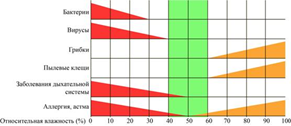 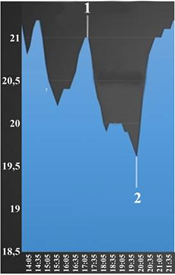 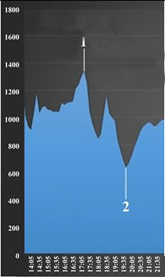 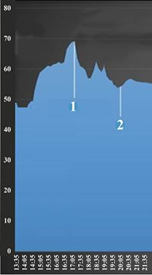 Температура воздуха 
в помещении, °ССодержание углекислого газа 
в помещении, см3/м3Относительная влажность 
в помещении, %